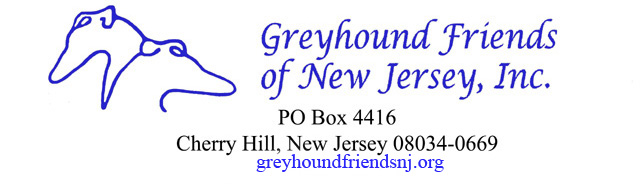 GFNJ Meet and Greet Cash ReceiptLocation________________________________________________Date of Event   ______________________________	Coordinator________________________________	_	Cash donations received $_______________________	Checks received             $______________________	Total donations received    $___________________	Signed______________________Date_______________Signed______________________Date_______________Please return this form with your monthly checks to Greyhound Friends of NJ, Inc.   P.O. Box 4416Cherry Hill, NJ 08034Please do not hold money for months at a time.  Also, please sign the form and have another volunteer sign.  If you have any questions, please call Linda at 856-751-5134.You're asked to follow this "best practice" procedure based on the advice of our accountant.Thank you so much.	Linda